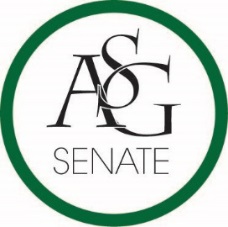 Senate AgendaSeptember 27th , 2016WJWH Room 427 Auditorium, 6:00 PMCall to OrderRoll CallApproval of the MinutesSpecial OrdersReports (5 minutes each)Special ReportsRyan Miller Arkansas Alumni AssociationDean of Students, Melissa Harwood-RomAssistant Dean of Students, Lori LanderAdvisor, Michael McAllisterGraduate Assistants, Katherine Selman and Katie MartensPresident, Connor FlocksVice-President, Maggie BentonTreasurer, Shelby CormackSecretary, Jase RapertChief Justice, Cory EnglishGSC Speaker, Scout JohnsonCabinet ReportsChief of Staff, Taylor FarrFLF Coordinator, Kyle WardChair of the Senate, Will WatkinsNominations and ElectionsPublic Comment (3 at 2 minutes each)Old Business New BusinessMeetingsCaucus Meetings Committee Meetings (if time permits)Announcements  Adjournment